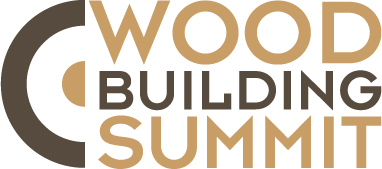 Stora fördelar men också utmaningar att bygga i träDet finns många fördelar, men också vissa utmaningar, att bygga i trä. Det anser två av talarna under träbyggnadskonferensen Wood Building Summit som hålls i Skellefteå 7-8 november.– Kunskapen om trä som huvudsakligt byggmaterial hos både beställare och byggbranschen är en utmaning, säger Kjell-Ove Sethson, vd på Fristadbostäder.Intresset för byggande i trä är stort, exemplen på byggnader allt fler och i vissa fall prisbelönta. Fristadbostäder AB, eller FRIBO som det också kallas, är helägt av Borås Stad och är det kommunala bostadsbolaget i den norra delen av kommunen. De har bland annat uppmärksammats och vunnit Borås stadsbyggnadspris för sina massivträhus i sex våningar med detaljer som cederspånklädda väggar och välvda tak. Kjell-Ove Sethson är bolagets vd och han kommer till Wood Building Summit för att hålla ett föredrag med rubriken ” There’s no business on a dead planet”.– Mitt föredrag på Wood Building Summit kommer sparka in öppna dörrar då det till stor del handlar om de klimatutmaningar mänskligheten står inför. Min poäng är Tänk globalt – agera lokalt. Vilket är det mest hållbara sättet att bygga och vilka material har minst klimatpåverkan? Det var frågor vi på FRIBO jobbade med och som ledde fram till nya bostäder på höjden med trä rakt igenom, säger han.Han anser att det finns flera egenskaper som gör trä attraktivt och berättar att allt fler lever i städer de senaste århundradena samtidigt som människan levde på savanner under två miljoner år. – Instinktivt drar sig människor till naturmaterial och miljöer som påminner om savannen. Det finns forskningsexempel på sjukhus där patienterna tillfrisknat snabbare när de fått vistas i miljöer med mycket naturmaterial. I det perspektivet blir det självklart för mig att trä skapar bra boendemiljöer, säger hanEmma Sundelin är byggprojektledare på Skellefteå kommun för det nya kulturhuset i stadens centrum som kommer att byggas i trä. Hon ser också många möjligheter med att bygga i trä. – Det är ett miljövänligt material som även skapar en bra arbetsmiljö under byggtiden. Det är lättare än andra bärande konstruktioner vilket öppnar möjligheter att till exempel bygga på befintliga hus.Hon berättar att Skellefteå kommuns riktlinjer för hållbart byggande och kommunens träbyggnadsstrategi låg med som en viktig del i arkitekttävlingen. Det gjorde att de flesta tävlingsbidrag innehöll trä i någon form.Emma Sundelin menar att det finns många anledningar till att välja trä. – Men det viktigaste är miljöaspekten. Byggandet har ett stort CO2-utsläpp och en stor del härstammar från materialen. Trä är ett förnyelsebart material som kan vara en CO2-sänka.Vilka utmaningar och möjligheter ger materialet?– Den stora utmaningen är nog att branschen inte är van. Till viss del är det som vi planerar för kulturhuset inte gjort tidigare och det finns en del utmaningar med det.Lösningarna är inte i lika stor utsträckning standardiserade och kräver lite extra när man hanterar till exempel brand och ljud. Där känns det som om att vi nu är med och driver utvecklingen framåt, säger Emma Sundelin. Kjell-Ove Sethson ser också utmaningar.–  Kunskapen om trä som huvudsakligt byggmaterial hos både beställare och byggbranschen är en utmaning, men det verkar ha hänt mycket bara de senaste 5 åren. Möjligheterna för trä som byggmaterial är oändliga och det är spännande att se att trä fungerar utmärkt som material på långt fler ställen än bara golv, väggar, tak, stommar och fasader. Exempelvis där man redan idag kan välja en produkt från trä är isolering. Inom kort verkar även fönster kunna tillverkas av genomskinligt trä, säger han.För mer information, kontakta:Jaana Tengman+46 (0)70 264 83 45jaana.tengman@nolia.seWood Building Summit är mötesplats för att sprida kunskap om senaste nytt kring effektivt och hållbart träbyggande. Den hålls vartannat år i Skellefteå där kommunen, näringsliv och forskning samarbetar för att skapa innovationer kring träbyggande. Wood Building Summit arrangeras av Nolia AB.Tidpunkt: 7–8 november 2017Plats: Skellefteå campus	Webb: www.woodbuildingsummit.se